Дистанционное обучение дошкольников средней группы компенсирующей направленности с нарушением речиПриложение 1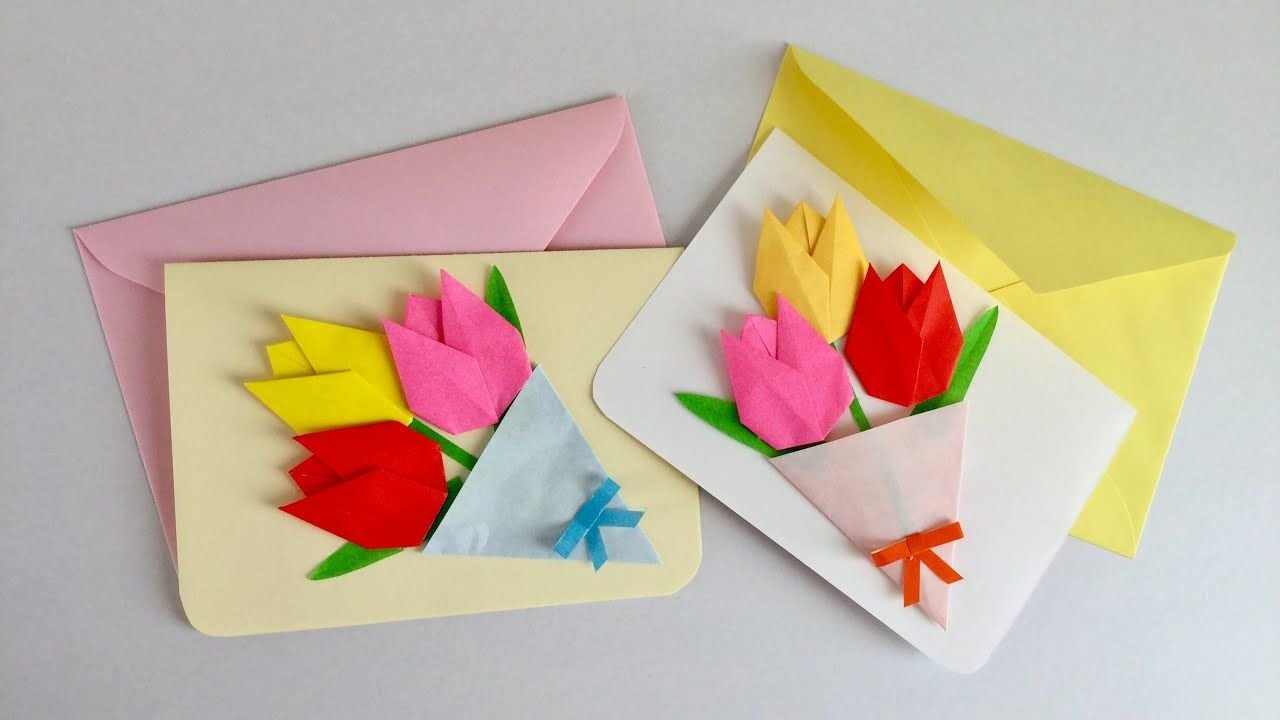 Приложение 2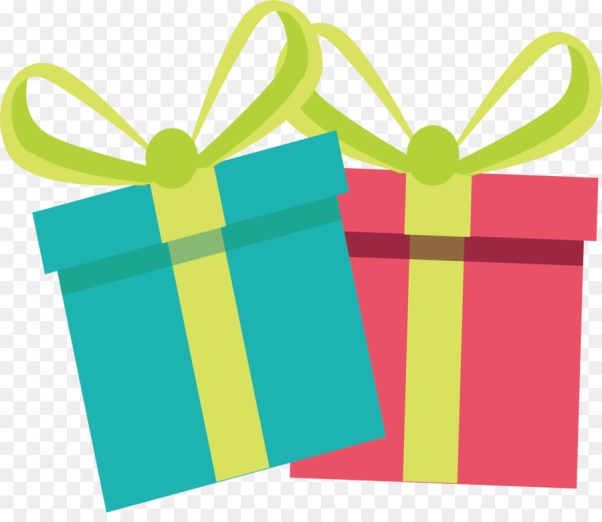 Тема: «Мамин праздник. Профессия мам».Тема: «Мамин праздник. Профессия мам».Тема: «Мамин праздник. Профессия мам».Понедельник6.03.2023Познание (Формирование целостной картины мира)Тема: Беседа о мамах и бабушкахhttps://clck.ru/33kgBh Среда8.03.2023Познание ФЭМПХудожественное творчествоАппликацияТема: «Конус»https://clck.ru/33kgHS Тема: «Конвертик с цветами»Приложение 1Четверг9.03.2023Ознакомление с художественной литературойТема: Е. Благинина «Черемуха»https://clck.ru/33kh8W Пятница10.03.2023Художественное творчествоАппликацияТема: «Подарок маме»Приложение 2